13ο ΔΗΜΟΤΙΚΟ ΣΧΟΛΕΙΟ ΝΕΑΣ ΣΜΥΡΝΗΣ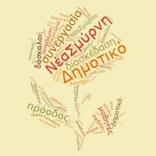 Π Ρ Ο Γ Ρ Α Μ Μ Α     Μ Α Θ Η Μ Α Τ Ω Ν Δ΄1 ΤΑΞΗΔ΄1 ΤΑΞΗΔ΄1 ΤΑΞΗΔ΄1 ΤΑΞΗΔ΄1 ΤΑΞΗΔΕΥΤΕΡΑΤΡΙΤΗΤΕΤΑΡΤΗΠΕΜΠΤΗΠΑΡΑΣΚΕΥΗ1ΓΛΩΣΣΑΓΛΩΣΣΑΓΛΩΣΣΑΓΛΩΣΣΑΜΟΥΣΙΚΗ2ΓΛΩΣΣΑΓΛΩΣΣΑΓΛΩΣΣΑΓΛΩΣΣΑΑΓΓΛΙΚΑ3ΜΑΘΗΜΑΤΙΚΑΙΣΤΟΡΙΑΜΑΘΗΜΑΤΙΚΑΤΠΕΓΥΜΝΑΣΤΙΚΗ4ΜΕΛΕΤΗ ΠΕΡΙΒΑΛΛΟΝΤΟΣΓΥΜΝΑΣΤΙΚΗΙΣΤΟΡΙΑΑΓΓΛΙΚΑΕΥΕΛΙΚΤΗ ΖΩΝΗ5ΘΕΑΤΡΙΚΗ ΑΓΩΓΗΕΙΚΑΣΤΙΚΑΜΕΛΕΤΗ ΠΕΡΙΒΑΛΛΟΝΤΟΣ ΜΑΘΗΜΑΤΙΚΑΜΑΘΗΜΑΤΙΚΑ6ΑΓΓΛΙΚΑΘΡΗΣΚΕΥΤΙΚΑΓΥΜΝΑΣΤΙΚΗΕΥΕΛΙΚΤΗ ΖΩΝΗΘΡΗΣΚΕΥΤΙΚΑ